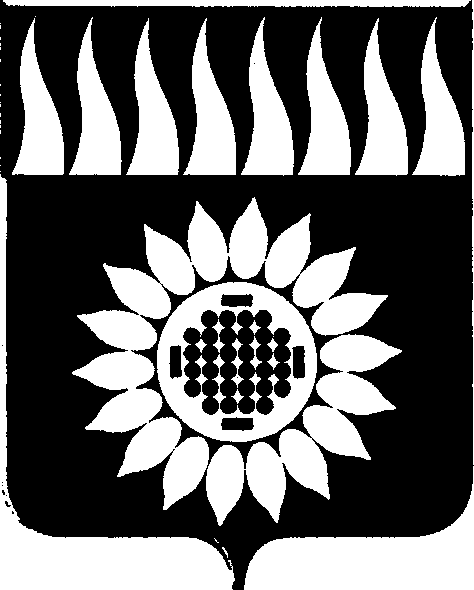 ГОРОДСКОЙ ОКРУГ ЗАРЕЧНЫЙД У М Ашестой  созыв____________________________________________________________ТРЕТЬЕ ОЧЕРЕДНОЕ ЗАСЕДАНИЕР Е Ш Е Н И Е27.10.2016 г. № 42-РО назначении публичных слушаний по вопросу внесения изменений в Устав городского округа Заречный.В соответствии со статьей 28 Федерального закона от 06.10.2003 г.  № 131-ФЗ "Об общих принципах организации местного самоуправления в Российской Федерации", на основании ст.ст. 17, 25 Устава городского округа Заречный, Положения о порядке организации и проведения публичных слушаний в городском округе Заречный, утвержденного решением Думы от 01.09.11 г. № 83-Р (в действующей редакции),            Дума решила:     1. Вынести на публичные слушания проект решения Думы городского округа Заречный от 12.10.2016г. № 33 «О внесении изменений в Устав городского округа Заречный» (прилагается).     2. Назначить публичные слушания по указанному в пункте 1 настоящего решения вопросу 30 ноября 2016 года в 17.30 часов по местному времени в конференц-зале администрации городского округа Заречный по адресу: г. Заречный, ул. Невского, 3.     3. Утвердить текст информационного сообщения о проведении публичных слушаний (приложение № 1).     4. Время и место подачи заявок на выступление на публичных слушаниях, предложений и рекомендаций по проекту решения Думы городского округа Заречный, указанному в пункте 1 настоящего решения: в здании администрации городского округа Заречный по адресу: г. Заречный, ул. Невского, 3, кабинет № 305, в рабочие дни с 9 часов до 16 часов по местному времени (обед с 12 часов до 13 часов) по 25 ноября 2016г. включительно в письменной форме (телефоны для справок  73030, 71166).     5. Ответственной за подготовку и проведение публичных слушаний является комиссия по местному самоуправлению Думы городского округа Заречный.     6. Опубликовать настоящее решение в установленном порядке, разместить на официальном сайте городского округа Заречный gorod-zarechny.ru одновременно с проектом решения, указанным в п.1 настоящего решения и Порядком учета предложений по проектам решений Думы городского округа Заречный о внесении изменений и (или) дополнений в Устав городского округа Заречный и участия граждан в их обсуждении, утвержденным решением Думы от 26.02.09 г. № 26-Р (с изменениями от 01.09.11г.№ 84-Р).Председатель Думы городского округа                                        В.Н. БоярскихПриложение № 1 к решению Думы                                                                             от  27.10.2016 г.  № 42-Р  Информационное сообщение о проведении публичных слушаний    1. В соответствии с действующим законодательством и Уставом городского округа Заречный проводятся публичные слушания по проекту решения Думы «О внесении изменений в Устав городского округа Заречный»,  которые состоятся  30 ноября 2016г.  в 17.30 часов по местному времени в конференц-зале администрации по адресу: г. Заречный, ул. Невского, 3. Предлагаемый к обсуждению проект Устава городского округа Заречный вносится председателем Думы городского округа. 2. Участниками публичных слушаний могут быть жители городского округа Заречный (всех населенных пунктов, расположенных на территории городского округа Заречный), обладающие избирательным правом. 3. Участниками публичных слушаний с правом выступления являются  участники публичных слушаний, которые в письменной форме подали заявку на выступление на публичных слушаниях по выносимому на публичные слушания вопросу не позднее, чем за три дня до дня проведения публичных слушаний.4. Заявки на участие, заявки на выступление, предложения и рекомендации по предлагаемому к обсуждению вопросу вы можете направлять в организационный отдел аппарата Думы городского округа Заречный по адресу: г. Заречный, ул. Невского, 3, каб. 305, в рабочие дни с 9 часов до 16 часов (обед с 12 часов до 13 часов) по местному времени в письменной форме по 25 ноября 2016 года включительно, телефоны для справок 73030, 71166. 5. Перед началом проведения публичных слушаний осуществляется регистрация участников публичных слушаний при предъявлении паспорта гражданина Российской Федерации либо иного документа, заменяющего паспорт гражданина Российской Федерации, установленного федеральным законодательством. Председатель Думы городского округа                                            В.Н. БоярскихПРОЕКТ РЕШЕНИЯ  от_12.10.2016г. № 33О внесении изменений в Устав городского округа Заречный.В соответствии с Федеральным законом от 06.10.2003г № 131-ФЗ «Об общих принципах организации местного самоуправления в Российской Федерации», на основании ст.ст. 25, 45, 65 Устава городского округа Заречный	       Дума решила:  1. Внести в Устав городского округа Заречный изменения в соответствии с Приложением № 1.  2. Поручить Главе городского округа   направить настоящее решение в Главное управление Министерства юстиции Российской Федерации по Свердловской области для государственной регистрации изменений в Устав городского округа Заречный.3. Опубликовать настоящее решение в установленном порядке после его регистрации в соответствии с п. 2 решения.4.  Настоящее решение вступает в силу со дня его опубликования.Председатель Думы городского округа                                            В.Н. БоярскихГлава городского округа 					                                                                                                            Приложение № 1									           к решению Думы 										 от _______ № ___Изменения в Устав городского округа Заречныйв статье 24:1.1. изложить пункт 5 в следующей редакции:          «5. Организацию деятельности Думы городского округа осуществляет председатель Думы городского округа, избранный Думой городского округа из своего составаПо решению большинства депутатов от установленного состава Думы городского округа председатель Думы городского округа исполняет свои полномочия либо на постоянной профессиональной основе, либо на непостоянной основе.».В статье 34:Изложить пункт 2 в следующей редакции:«2. Глава городского округа, председатель Думы городского округа,  исполняющий свои полномочия на постоянной профессиональной основе, замещают муниципальную должность.».ПОРЯДОКУЧЕТА ПРЕДЛОЖЕНИЙ ПО ПРОЕКТАМ РЕШЕНИЙДУМЫ ГОРОДСКОГО ОКРУГА ЗАРЕЧНЫЙ О ВНЕСЕНИИ ИЗМЕНЕНИЙИ (ИЛИ) ДОПОЛНЕНИЙ В УСТАВ ГОРОДСКОГО ОКРУГА ЗАРЕЧНЫЙИ УЧАСТИЯ ГРАЖДАН В ИХ ОБСУЖДЕНИИ(в ред. Решения Думы городского округа Заречныйот 01.09.2011 N 84-Р)1. Настоящий Порядок разработан в соответствии с частью 4 статьи 44 Федерального закона от 06.10.2003 N 131-ФЗ "Об общих принципах организации местного самоуправления в Российской Федерации", Уставом городского округа Заречный и регламентирует порядок учета предложений по опубликованному проекту решения Думы городского округа Заречный о внесении изменений и (или) дополнений в Устав городского округа Заречный (далее - предложения), а также порядок участия граждан в их обсуждении.2. Проекты решений Думы городского округа Заречный о внесении изменений и (или) дополнений в Устав городского округа Заречный (далее - проекты решений) подлежат официальному опубликованию не позднее чем за 30 дней до дня рассмотрения указанных проектов на заседании Думы городского округа Заречный с одновременным опубликованием настоящего Положения.3. Граждане, проживающие на территории городского округа Заречный и обладающие избирательным правом, вправе принять участие в обсуждении проектов решений путем внесения предложений к указанным проектам решений. Предложения принимаются аппаратом Думы городского округа Заречный по адресу: г. Заречный, ул. Невского, 3, кабинет N 305, по факсу 7-11-66, по электронной почте zarduma@mail.ru.(в ред. Решения Думы городского округа Заречный от 01.09.2011 N 84-Р)4. Предложения принимаются в течение 20 дней со дня опубликования проектов решений и настоящего Положения.5. Предложения к проектам решений вносятся в письменной форме в виде таблицы поправок:ПРЕДЛОЖЕНИЯ ПО ПРОЕКТАМ РЕШЕНИЙ ДУМЫГОРОДСКОГО ОКРУГА ЗАРЕЧНЫЙ О ВНЕСЕНИИ ИЗМЕНЕНИЙ И ДОПОЛНЕНИЙВ УСТАВ ГОРОДСКОГО ОКРУГА ЗАРЕЧНЫЙВ предложениях должны быть указаны фамилия, имя, отчество, адрес места жительства и личная подпись гражданина (граждан).6. Предложения вносятся только в отношении изменений, содержащихся в проектах решений, и должны соответствовать Конституции Российской Федерации, федеральному и областному законодательству, не допускать противоречия либо несогласованности с иными положениями Устава городского округа Заречный, обеспечивать однозначное толкование положений проектов решений и Устава городского округа Заречный.Предложения, внесенные с нарушением установленных требований, рассмотрению не подлежат.7. Не позднее 3 дней со дня окончания приема предложений аппарат Думы городского округа Заречный передает предложения для рассмотрения в комиссию по местному самоуправлению Думы городского округа Заречный.8. Поступившие предложения носят рекомендательный характер.По итогам изучения, анализа и обобщения поступивших предложений комиссия по местному самоуправлению принимает решение, которое должно содержать следующие сведения:1) общее количество поступивших предложений;2) количество предложений, оставленных без рассмотрения ввиду несоответствия требованиям, установленным настоящим Порядком;3) предложения, рекомендуемые для внесения в текст соответствующего проекта правового акта.Данное решение доводится до сведения Главы городского округа и депутатов Думы на заседании Думы, на котором рассматривается проект решения.(п. 8 в ред. Решения Думы городского округа Заречный от 01.09.2011 N 84-Р)9. При необходимости комиссия по местному самоуправлению приглашает (письменно или по телефону) на свое заседание лиц, направивших предложения по проекту решения.10. Гражданин вправе по собственной инициативе принять участие в рассмотрении комиссией своих предложений. Для этого он направляет в Думу городского округа Заречный наряду со своими предложениями соответствующую просьбу.NПункт проекта решения Думы городского 
округа Заречный о внесении изменений  
и дополнений в Устав          
городского округа Заречный       Текст 
проектаТекст  
поправкиТекст  
проекта 
с учетом
поправки